ACTIVIDAD 1UNIDAD 2Nombre del alumno:Mariam Sarahi Ledezma GarcíaMatricula:LTU785Carrera:TurismoSemestre:OctavoMateria:Administración de Congresos y Convenciones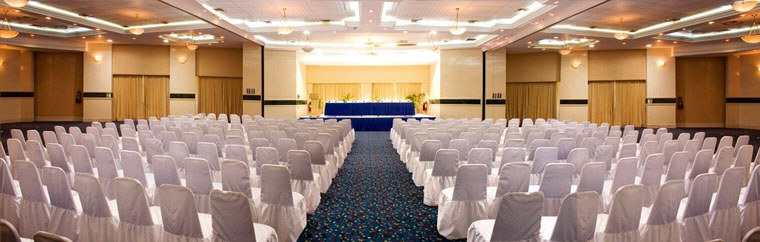 Instrucciones:Investigar cuales son las responsabilidades principales de cada integrante del comité organizador y cómo influye en el éxito de un congreso o convención.Comentar sobre las funciones básicas de cada integrante de un comité organizador partiendo desde el coordinador general, comité de finanzas, comité de programa técnico y el comité ejecutivo..Actividad 1:En los congresos, y dependiendo del tamaño de los mismos, se puede funcionar únicamente con el comité organizador y los correspondientes coordinadores, o bien se pueden crear otros "Comités Independientes", que tienen su propia estructura  , y que se encargan de una determinada parcela dentro de la organización general. Estos comités dependen del "Comité Organizador" que es el órgano rector o cabeza principal del congreso.Dependiendo del tipo de congreso que se vaya a organizar y del tamaño del mismo se pueden crear diversos comités dependientes del comité organizador. Como es imposible hacer una referencia a todos ellos, vamos a dar algunos de los más habituales en cualquier tipo de congreso:1. Comité Ejecutivo.Generalmente compuesto por autoridades, se encarga de la toma de decisiones y resolución de pequeños problemas durante la organización del congreso.2. Comité Financiero.Como su nombre indica se encarga de las cuentas, los presupuestos, aprueba gastos, etc. En definitiva, son los "contables" del congreso, encargados de todo lo que tenga que ver con los ingresos y gastos. También es conocido como "Comité de Cuentas".3. Comité de Personal.Es aquel cuya misión es todo lo que tenga relación con el tema laboral del congreso. Es el encargado de evaluar las necesidades "humanas" del congreso, contratando el personal necesario para las distintas áreas del congreso.4. Comité Científico.Son un conjunto de expertos en las materias sobre las que va a versar el congreso. Es una especie de jurado o tribunal, encargado de los aspectos científicos del congreso, evaluando ponencias, proponiendo temas, etc.5. Comité Técnico.Es el conjunto de personas formado por los profesionales que se encargan de los aspectos más técnicos del congreso. Dirigen los trabajos de los ámbitos técnicos del congreso. Aspectos como la calidad, normalización de propuestas, etc.6. Comité de TransporteEste comité se debe responsabilizar de todo lo relacionado con la transportación a todos los eventos, así como manejar toda la información relacionada con los viajes y traslado del equipo necesario para la realización del evento.7. Comité de Recepción y HospitalidadFunciona como el anfitrión de los participantes al evento, es responsable de dar la bienvenida a todos los invitados, considerando los siguientes aspectos:- Recepción en el aeropuerto.-Informar sobre el evento.- Invitar a las autoridades gubernamentales aun cuando no formen parte del evento.-Confirmar a los convencionistas su papel o función en el evento.- Manejo de boleto:-Cortesía.-Para alimentos.8. Comité de PromociónEste comité tiene a su cargo la campaña de publicidad del evento, incluye el diseño y la elaboración del material de promoción.·         Programas·         Folletos·         Anuncios·         Papelería especial·         Logotipos·         Carteles·         Mapas·         Guías·        InformesGeneralmente, la creación de comités dependientes del comité organizador, dependerá de varios factores (como el económico), pero el principal será el tamaño e importancia del congreso. A mayor tamaño e importancia, mayor número de comités o coordinadores encargados de las distintas parcelas del congreso.En todos los casos, se deberán hacer reuniones periódicas con los comités, en conjunto o por separado, para conocer la evolución de las actividades, y para recoger propuestas, sugerencias y cualquier otro tipo de incidencia. Esto no quita, para que los propios comités, envíen al comité organizador informes periódicos sobre la evolución de sus actividades, con todos los detalles sobre cualquier tipo de sugerencia e incidencia.Los comités especializados, pueden solicitar reuniones con otros comités para coordinar labores que les sean comunes. Cualquier tipo de reunión de un comité especializado o de varios de ellos, deberá ser comunicada al comité organizador, así como el resultado de la misma.Todos los comités seleccionados son base del éxito de nuestros eventos por que sin una buena coordinación y organización no se podrían llevar acabo de la manera adecuada y así es más fácil poder llevar un mejor control de cada paso que tenemos que realizar para que nuestro congreso o eventos sea totalmente satisfactorio para nuestros clientes.Bibliografía…El comité organizador, composición, funciones y tipos de comités: Fecha de Consulta 12 de Marzo del 2017, Autor: Víctor Gutiérrez…https://www.protocolo.org/ceremonial/eventos/el_comite_organizador_composicion_funciones_tipos_de_comite